Spelregels klokken-kaartspelDruk de kaartjes af op dikker papier en knip ze uit.Leg ze omgedraaid op de tafel. Maak gebruik van rijen en kolommen.Speler 1 mag 2 kaartjes omdraaien. Lees de twee tijdstippen af op de klokken. Is het hetzelfde? Goed zo, dan mag je de kaartjes nemen en heb je een punt. De volgende speler is aan de beurt.Is het een verschillend tijdstip? Draai dan de kaartjes weer om.Nu is de volgende speler aan de beurt.Veel plezier!!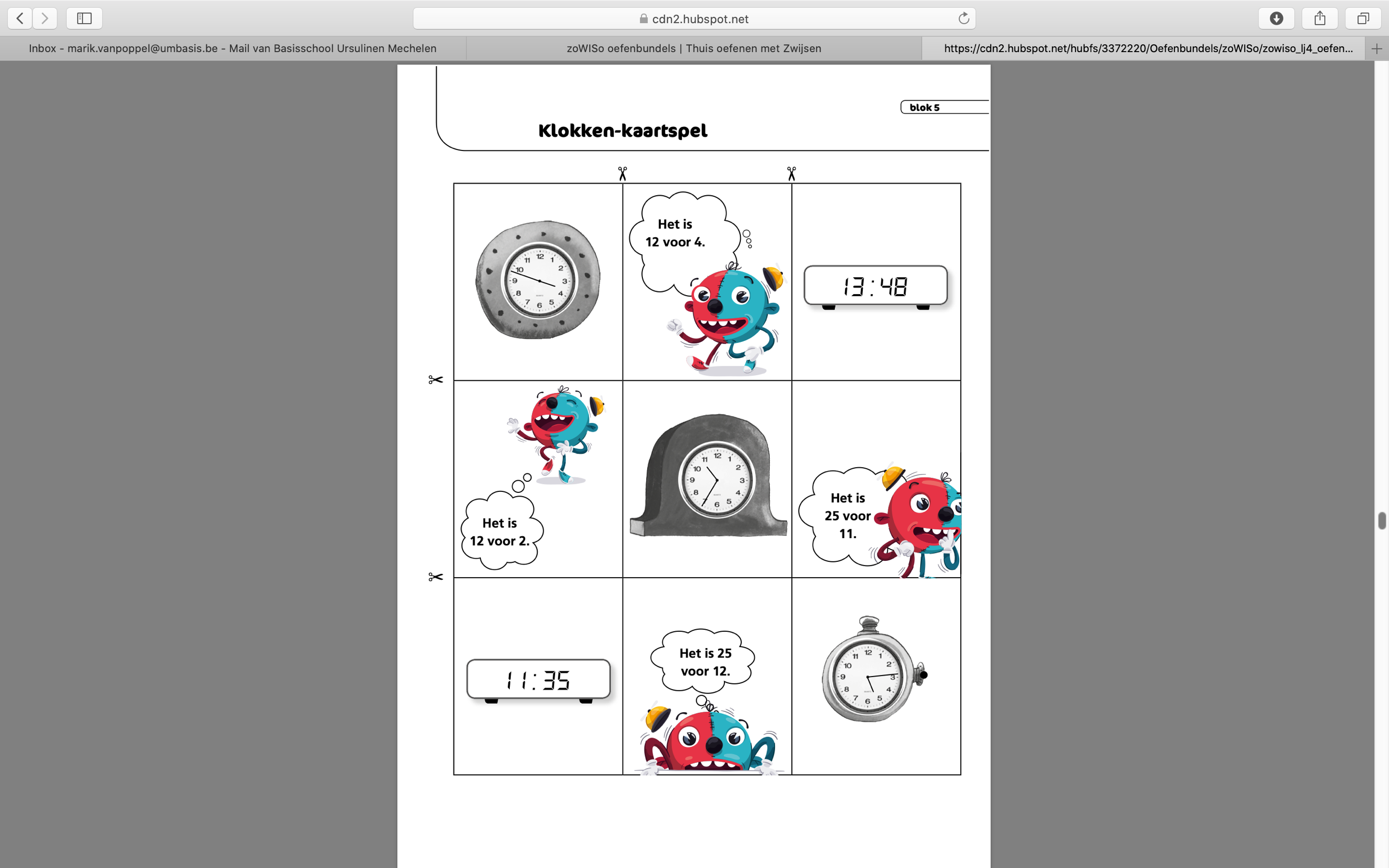 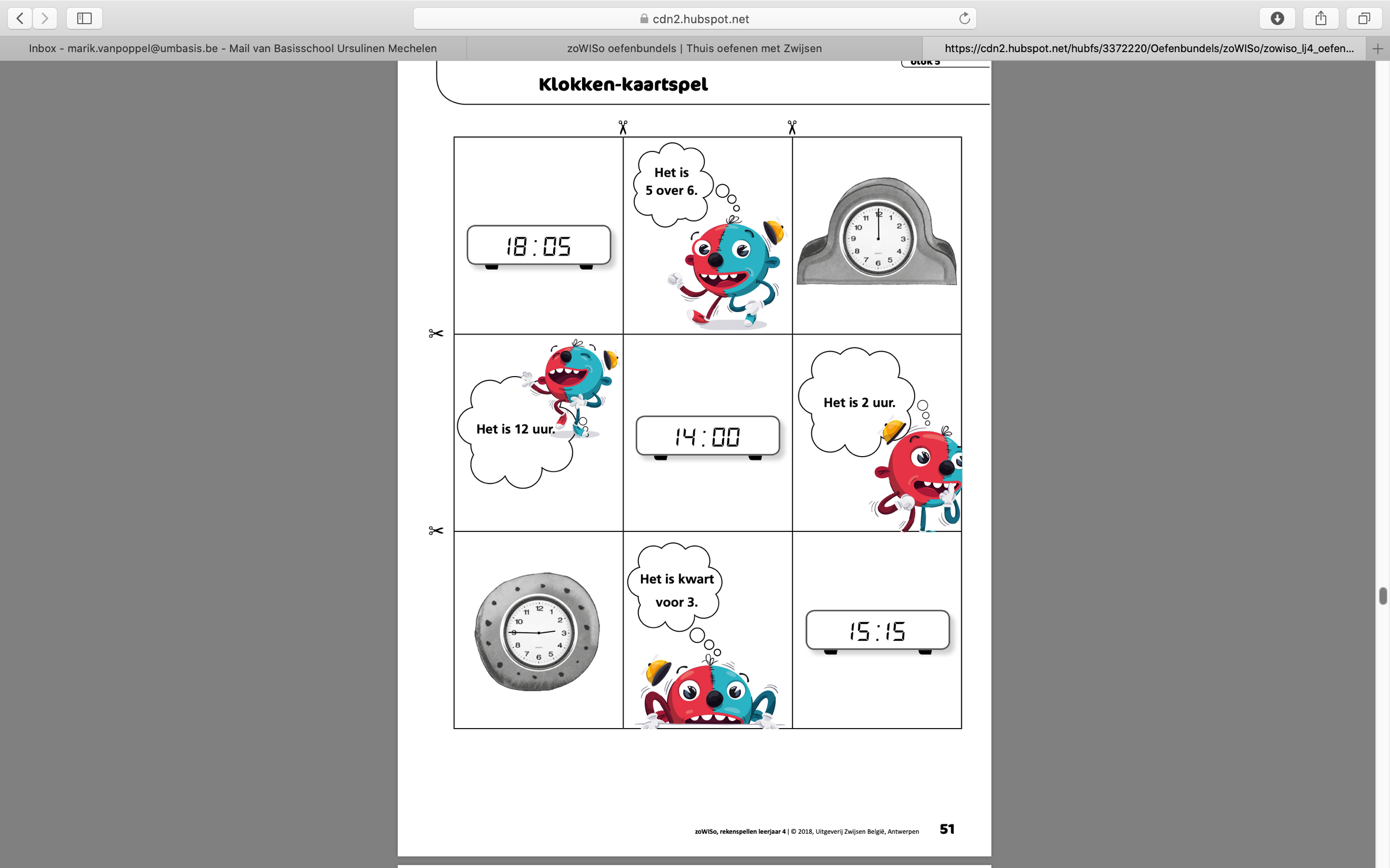 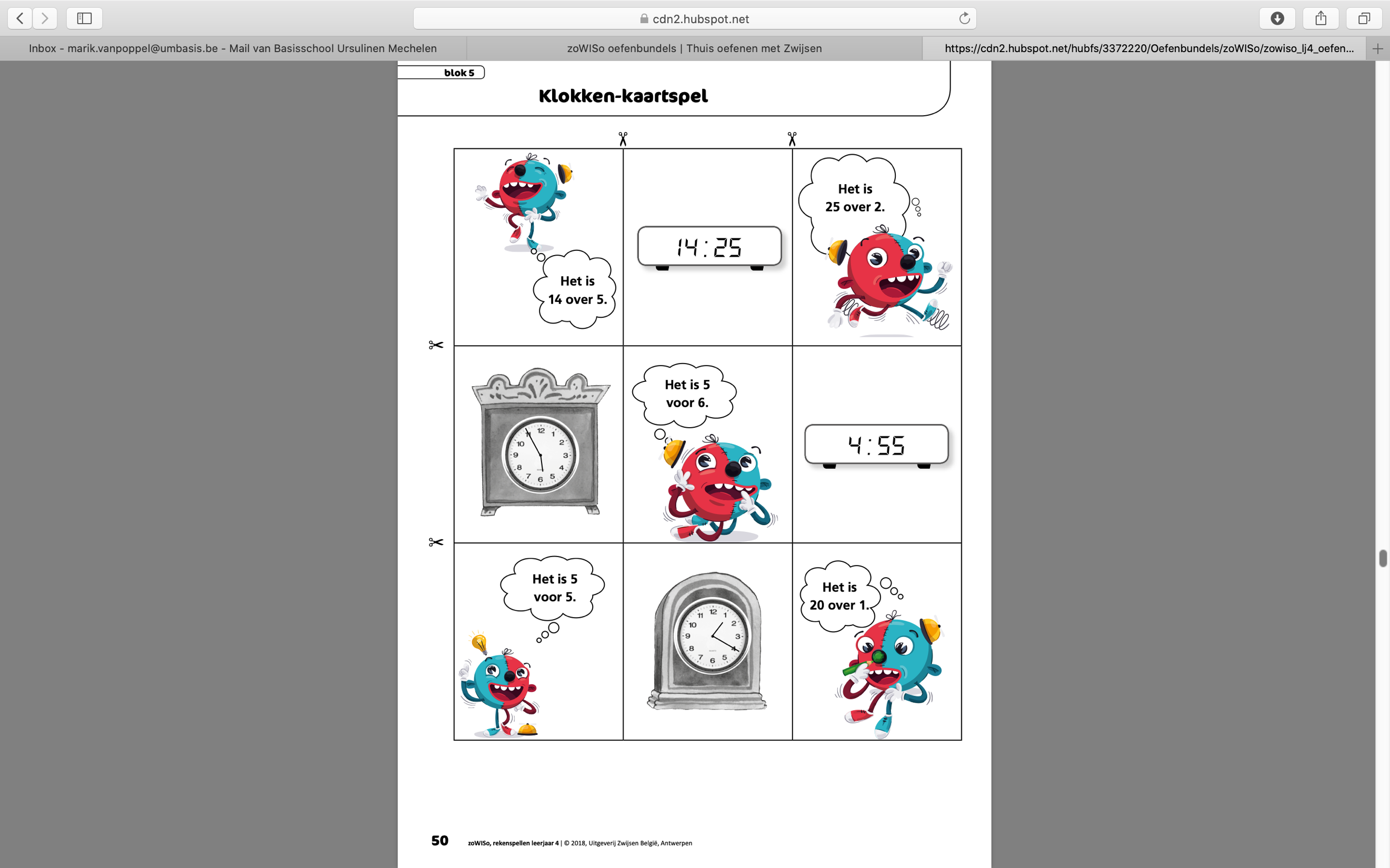 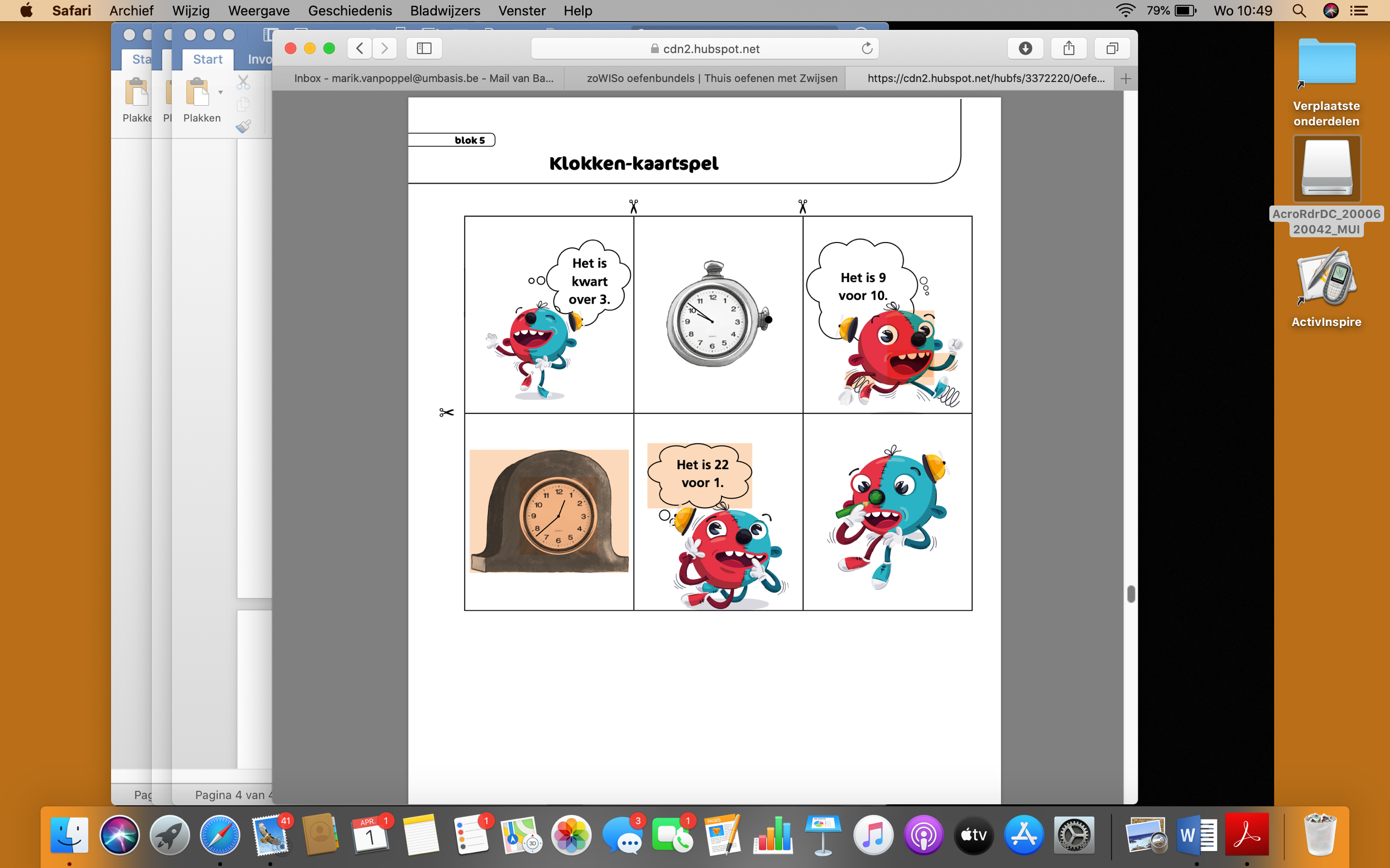 